POLÍTICA DE DEVOLUÇÃO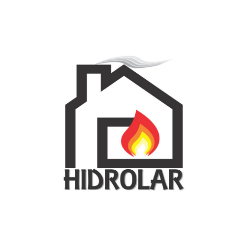 Garantimos o reembolso integral dos valores pagos pelos nossos produtos, incluindo, a taxa de entrega e de devolução, somente no caso de defeito grave no funcionamento do mesmo atestado até uma semana após a data de entrega. Caso o defeito seja comprovado, e o cliente solicite a devolução, faremos o reembolso após a chegada do produto devolvido na nossa fábrica.